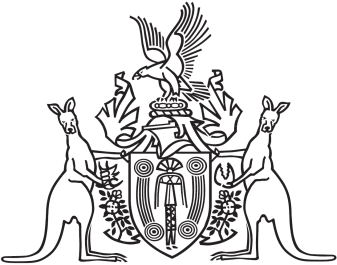 Northern Territory of Australia Government GazetteISSN-0157-8324No. G38	21 September 2016General informationThe Gazette is published by the Office of the Parliamentary Counsel.The Gazette will be published every Wednesday, with the closing date for notices being the previous Friday at 4.00 pm.Notices not received by the closing time will be held over until the next issue.Notices will not be published unless a Gazette notice request form together with a copy of the signed notice and a clean copy of the notice in Word or PDF is emailed to gazettes@nt.gov.au Notices will be published in the next issue, unless urgent publication is requested.AvailabilityThe Gazette will be available online at 12 Noon on the day of publication at http://www.nt.gov.au/ntg/gazette.shtml  Unauthorised versions of Northern Territory Acts and Subordinate legislation are available online at http://www.legislation.nt.gov.au Northern Territory of AustraliaTourism NT ActAppointment of Chief Executive OfficerI, Michael Patrick Francis Gunner, Chief Minister, under section 12(1) of the Tourism NT Act, appoint Alastair John Shields to be the chief executive officer of Tourism NT.Dated 12 September 2016M. P. F. GunnerChief MinisterNorthern Territory of AustraliaPublic Sector Employment and Management ActAppointment of Chief Executive OfficersI, Michael Patrick Francis Gunner, Chief Minister, under section 19A(1) of the Public Sector Employment and Management Act, appoint each person named in the Schedule to be the Chief Executive Officer of the Agency specified opposite the person.Dated 12 September 2016M. P. F. GunnerChief MinisterScheduleNorthern Territory of AustraliaLaw Officers ActAuthorisationI, Gregory John Shanahan, the Chief Executive Officer of the 
Department of the Attorney-General and Justice, in pursuance of section 8(4) of the Law Officers Act, authorise Elizabeth Furlonger an officer of the Department, being a legal practitioner, to act in the name of the Solicitor for the .Dated 13 September 2016G. J. ShanahanChief Executive OfficerLegal Profession Act 2006The Law Society Northern Territory pursuant to section 375 of the Legal Profession Act 2006 (the Act) exempts local legal practitioners holding practising certificates under the Act and being employees of the Australian Government Department of Defence from compliance with the section 376 of the Act and Regulations.Pursuant to section 375 of the Act, the period of exemption shall be from 4.00pm on 30 June 2016 to 4.00pm on 30 June 2017, unless the instrument is earlier terminated by the Law Society Northern Territory.This exemption is subject to the following conditions:The legal practitioners covered by this exemption must maintain professional indemnity insurance with respect to their practice (the alternative professional indemnity insurance), that contains at least, the minimum terms and conditions and that provides the same or a higher level of insurance cover than that provided by, the scheme entered into by the Law Society Northern Territory pursuant to section 378 of the Act.The alternative professional indemnity insurance shall include provisions for ongoing run-off cover for claims arising from activities of retiring / retired practitioners and practitioners who leave the practice or who have previously left the practice for any reason. The run off cover is limited to activities of the practitioners whilst acting within their role as an employee of the Australian Government Department of Defence and in connection with the legal practice of Australian Government Department of Defence.The legal practitioners that are covered by this exemption must provide the Law Society Northern Territory with a copy of the terms of the alternative professional indemnity insurance and provide evidence to the Law Society Northern Territory that they are covered by this alternative professional indemnity insurance. Such confirmation must specifically confirm by the statement the run-off provisions are provided in accordance with the above and it is the responsibility of Australian Government Department of Defence to confirm the extent of such coverage.Dated this 15th day of September 2016Kellie Anne GraingerExecuted by the Acting CEOPursuant to a delegation from the Law Society Northern Territory under section 647 of the ActLegal Profession Act 2006The Law Society Northern Territory pursuant to section 375 of the Legal Profession Act 2006 (the Act) exempts local legal practitioners holding practising certificates under the Act and being principals or employees of Ryan and Durey Solicitors from compliance with the section 376 of the Act and Regulations.Pursuant to section 375 of the Act, the period of exemption shall be from 4.00pm on 30 June 2016 to 4.00pm on 30 June 2017, unless the instrument is earlier terminated by the Law Society Northern Territory.This exemption is subject to the following conditions:The legal practitioners covered by this exemption must maintain professional indemnity insurance with respect to their practice (the alternative professional indemnity insurance), that contains at least, the minimum terms and conditions and that provides the same or a higher level of insurance cover than that provided by, the scheme entered into by the Law Society Northern Territory pursuant to section 378 of the Act. The alternative professional indemnity insurance shall include provisions for ongoing run-off cover for claims arising from activities of retiring / retired practitioners and practitioners who leave the practice or who have previously left the practice for any reason. The run off cover is limited to activities of the practitioners whilst acting within their role as a principal or an employee of Ryan and Durey Solicitors and in connection with the legal practice of Ryan and Durey Solicitors.The legal practitioners that are covered by this exemption must provide the Law Society Northern Territory with a copy of the terms of the alternative professional indemnity insurance and provide evidence to the Law Society Northern Territory that they are covered by this alternative professional indemnity insurance. Such confirmation must specifically confirm by the statement the run-off provisions are provided in accordance with the above and it is the responsibility of Ryan and Durey Solicitors to confirm the extent of such coverage.Dated this 15th day of September 2016Kelly Anne Grainger Executed by the Acting CEOPursuant to a delegation from the Law Society Northern Territory under section 647 of the ActLegal Profession Act 2006The Law Society Northern Territory pursuant to section 375 of the Legal Profession Act 2006 (the Act) exempts Philip John Timney from compliance with the section 376 of the Act and Regulations.Pursuant to section 375 of the Act, the period of exemption shall be from 4.00pm on 30 June 2016 to 4.00pm on 30 June 2017, unless the instrument is earlier terminated by the Law Society Northern Territory.This exemption is subject to the following conditions:This exemption is limited to the activities of Philip John Timney whilst acting within his role at Licensing NT as an employee of the Northern Territory Government Department of Business.Dated this 15th day of September 2016Kelly Anne GraingerExecuted by the Acting CEOPursuant to a delegation from the Law Society Northern Territory under section 647 of the ActLegal Profession Act 2006The Law Society Northern Territory pursuant to section 375 of the Legal Profession Act 2006 (the Act) exempts Sally Grace Ozolins from compliance with the section 376 of the Act and Regulations.Pursuant to section 375 of the Act, the period of exemption shall be from 4.00pm on 30 June 2016 to 4.00pm on 30 June 2017, unless the instrument is earlier terminated by the Law Society Northern Territory.This exemption is subject to the following conditions:This exemption is limited to the activities of Sally Grace Ozolins whilst acting within her role at Licensing NT as an employee of the Northern Territory Government Department of Business.Dated this 15th day of September 2016Kelly Anne GraingerExecuted by the Acting CEOPursuant to a delegation from the Law Society Northern Territory under section 647 of the ActLegal Profession Act 2006The Law Society Northern Territory pursuant to section 375 of the Legal Profession Act 2006 (the Act) exempts Michelle Ganzer from compliance with the section 376 of the Act and Regulations.Pursuant to section 375 of the Act, the period of exemption shall be from 4.00pm on 30 June 2016 to 4.00pm on 30 June 2017, unless the instrument is earlier terminated by the Law Society Northern Territory.This exemption is subject to the following conditions:This exemption is limited to the activities of Michelle Ganzer whilst acting within her role as an employee of the Northern Territory Government Department of HealthDated this 15th day of September 2016Kellie Anne GraingerExecuted by the Acting CEOPursuant to a delegation from the Law Society Northern Territory under section 647 of the ActPersonAgencyKenneth Lindsay DaviesTerritory FamiliesAndrew James KirkmanDepartment of Infrastructure, Planning and LogisticsAlastair John ShieldsDepartment of Tourism and CultureMichael John TennantDepartment of Trade, Business and InnovationAlister John Kent TrierDepartment of Primary Industry and Resources